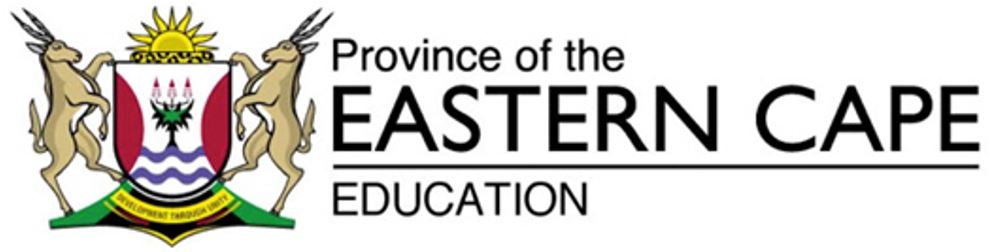       KHATHUNU 1                                                                 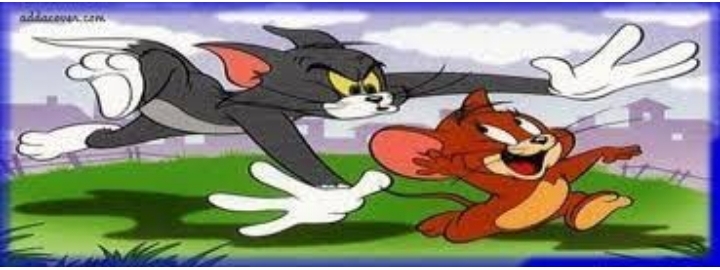 Sheba ka tshekatsheko khathunu e ka hodimo o bolele seo o se bonang:Ke mefuta efe ya diphofotswana?O bonang difahlehong tsa diphofotswana? Sheba mahlo,phatla,melomo, dintshi.Mmele ya diphofotswana teng o bona eng? Sheba ditsebe,ditedu,diphaka, maoto.Sebaka se diphofotswana di leng ho sona ke sefe? Hobaneng o rialo.Botsho bo ka tlasa diphofotswana ke eng?Lehodimo lona le jwang?DikaraboKatse le tweba.-Mahlo a katse a shebahala a bontsha kgalefo ka lebaka la hore dithaka ( matheba a matsho a mahlo) di tlase di bile di atamellane.-Dintshi tsa katse di kopane di paka kgalefo.-Phatla ya katse e sosobane ho bontsha kgalefo.- Katse e tobotse molomo.- Nko ya katse e shebile hodimo- Tweba e ahlamisitse molomo ho bontsha thabo.- Tweba mahlo dithaka di hodimo, di bile di arohane sena se bontsha thabo.-Dintshi tsa mahlo a tweba di arohane di phahame sena se paka thabo.1.3	-Ditsebe tsa diphofotswana ka bobedi di ile morao, sena se bontsha hore bobedi di matha ka lebelo, ditsebe di nkilwe ke moya.	-Ditedu le tsona di ile morao ke moya o bakwang ke lebelo.	-Diphaka tsa katse di tlile pele hobane e batla ho tswara tweba, ha tsa tweba di le mahlakoreng hobane e baleha ho tswarwa ke katse.          - Maoto a diphofotswana a moyeng ho pakahatsa lebelo le o di mathang ka lona.     1.4	Diphofotswana di ka jareteng e teratetsweng e hojana le totopo.      1.5   Ke diriti tsa diphoofolo hona ho pakahatsa hore letsatsi le ne le tjhabile.      1.6   Lehodimo lene le marunyana.KHATHUNU 2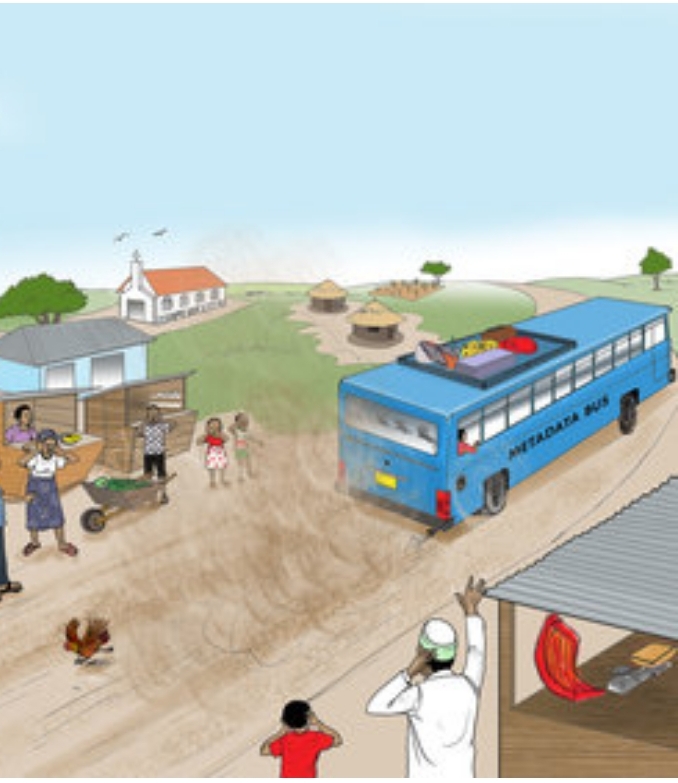 Sheba khathunu ya bobedi ka hloko o bolele sohle seo o se bonang.KaraboBese e putswa e bitswang Metadata Bus.Bese ena e matha ka lebelo- sena se bonahala ka lerole ka morao ho yonaKgoho e mathang e qoba ho thulwa ke bese.Batho ba ikwahetseng mahlo le dinko e le hore lerole le seke la ba kena.Ditaba tsa khathunu ena di etsahala Motseng wa mahaeng- sena se bonahala ka mmila o sa tshelwang sekontiri.Matlo a mekgoro a nang le serapa sa meroho.Batho ba sebedisang dikiribae.Matlo a qaqolohaneng.Bese e jarelletseng thoto kahodimo.Hona le kereke, re e bona ka sefapano.Bese e feta moo ho nang le matlwana a ho rekisetsa ditholwana le moroho.Hona le ntate ya apereng hempe e tsweu ya lakaletsang mopalami wa bese tsela tsweu.	KHATHUNU 3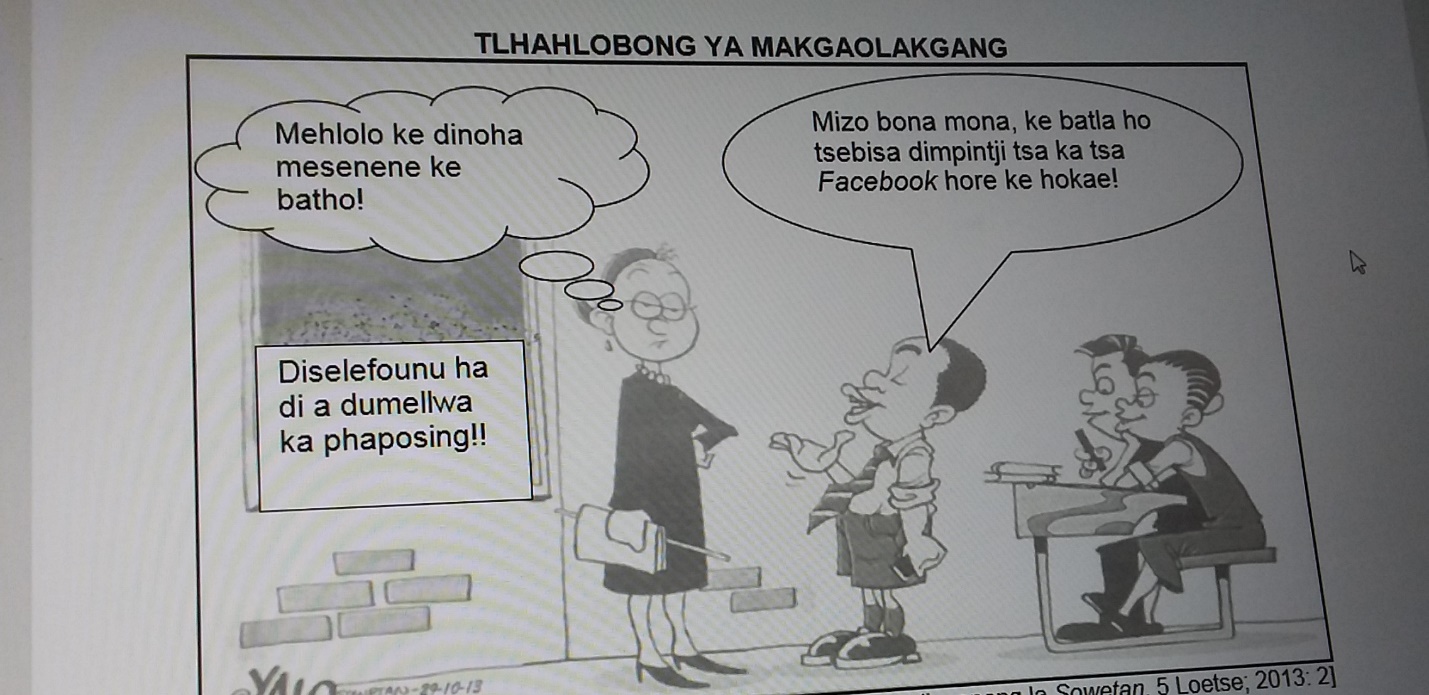 Bala le ho shebisesa khathunu e ka hodimo:Dipudulwana tsa puo tse fapaneng: Ya pele e bontsha ho nahana, y abo bedi e bontsha se buuwang.Hona le molaetsa o ngotsweng.Titjhere e tenehileng/ maketseng/ e kgenneng- sena se bonwa ka mahlo, ka nko, ka molomo le ka ho itswara thekeng.Titjhere e tswere dipampiri tsa dipotso le thupa letsohong.Titjhere e ya nahana.Mantswe ao titjhere e a nahanang ho keneletsa le letswao la puo di bontsha ho makala/ ho teneha le ho kgena.Moithuti ya ka pela titjhere o tswere selefounu ka letsohong.Letsoho le leng le seatla se bulehileng di bontsha tello/ ho hloka tlhompho.Mantswe a  buuwang ke moithuti e nwa a paka ho hloka tlhompho, o sebedisa rejisitara e sa tswanelang motho ya moholo.Mahlo a moithuti enwa a kwetsweng a paka tello le boikgohomoso ha a bua le motho ya moholo.Baithuti ba babedi ba dutseng difahleho tsa bona di paka ho natefelwa ke sena se etsahalang- melomo ya bona ena le pososelo.Mekgwa ya bona ya ho dula e paka boiketlo le kananelo.Araba dipotso tse latelang tse hodima khathunu e ka tlase:Ke sefe se etsahalang khathunung ena se tiisang mantswe a mosuwetsana a ka hara pudulwana? (2) ……………………………………………………………………………………………………………………………………………………………………………………………………………………………………………………………………………………Maikutlo a mosuwetsana a hlahiswang ke mantswe a ka hara pudulwana ke afe? (2)…………………………………………………………………………………………………………………………………………………………………………………………………………………………………………………………………………………  Na ho nepahetse hore mosuwetsana a tshware thupa ka phaposing ya ho rutela jwalo ka ha ho     hlahella khathunung mona? Tshehetsa karabo ya hao. (2)……………………………………………………………………………………………………………………………………………………………………………………………………………………………………………………………………………………Ke sefe seo o se lemohang sefahlehong sa moithuti wa ngwanana? Hlalosa.  (2) …………………………………………………………………………………………………………………………………………………………………………………………………………………………………………………………………………………… Moithuti ya buang mantswe ana 'Mizo bona mona, ke batla ...' o sebedisa ... Kgetha karabo e nepahetseng ka ho fetisisa ho tse latelang. Ngola feela tlhaku (A–D) e bapileng le karabo eo o e kgethileng.  A puo e bontshang tlhompho; B rejistara e loketseng maemo a ka phaposing; C rejistara e loketseng metswalle ya hae; D Sesotho se phepa se mathemalodi.   (1) 	…………………………………………………………………………………………………………………………………………Ke molao ofe o behilweng ka phaposing, oo baithuti ba lokelang ho o hlompha ka nako tsohle?  (1)    ………………………………………………………………………………………………………………………………………..                                                                                                                                                                                   [10]DIKARABO Moithuti e mong o tshwere selefounu ya hae o batla ho ya kantle a ilo letsetsa metswalle ya hae, mme e mong wa baithuti le yena o tshwere selefounu ya hae o ntse a ipeteta. √√ (2) Maikutlo a ho lekeha/a ho teneha/a kgalefo.√√  (2) Tjhe, ha ho a nepahala hobane molao wa motheo wa naha ha o dumelle thupa dikolong.√√ (2) O shebahala eka o thabile. √ Sefahlehong sa hae ho bonahala pososelo. √(2) C/O sebedisa rejisetara e loketseng metswalle ya hae. √  Ke molao o reng tshebediso ya diselefounu ha e a dumellwa ka phaposing.√  (1)  [10] SubjectSesotho HLKereiti12Mohla:TopicKHATHUNUTerm 2DikahareDikahareNako120 metsotsoMatswao1010Ditaelo/DikeletsoHa o ithuta ka dikhathunu o eletswa ho etsa tse latelang:Sheba ka hloko sohle se hlahellang khathunung.Fana ka mabaka a hore seo o se bonang se bolela eng.Bala mantswe a ngotsweng khathunung.Araba dipotso ka mantswe a ngotsweng khathunung.Ela hloko tshebediso ya puo.Araba dipotso tse botsitsweng khathunung ka nngwe o shebe dikarabo ho bona hore na er bona ka ho tswana.Ha o ithuta ka dikhathunu o eletswa ho etsa tse latelang:Sheba ka hloko sohle se hlahellang khathunung.Fana ka mabaka a hore seo o se bonang se bolela eng.Bala mantswe a ngotsweng khathunung.Araba dipotso ka mantswe a ngotsweng khathunung.Ela hloko tshebediso ya puo.Araba dipotso tse botsitsweng khathunung ka nngwe o shebe dikarabo ho bona hore na er bona ka ho tswana.Ha o ithuta ka dikhathunu o eletswa ho etsa tse latelang:Sheba ka hloko sohle se hlahellang khathunung.Fana ka mabaka a hore seo o se bonang se bolela eng.Bala mantswe a ngotsweng khathunung.Araba dipotso ka mantswe a ngotsweng khathunung.Ela hloko tshebediso ya puo.Araba dipotso tse botsitsweng khathunung ka nngwe o shebe dikarabo ho bona hore na er bona ka ho tswana.Ha o ithuta ka dikhathunu o eletswa ho etsa tse latelang:Sheba ka hloko sohle se hlahellang khathunung.Fana ka mabaka a hore seo o se bonang se bolela eng.Bala mantswe a ngotsweng khathunung.Araba dipotso ka mantswe a ngotsweng khathunung.Ela hloko tshebediso ya puo.Araba dipotso tse botsitsweng khathunung ka nngwe o shebe dikarabo ho bona hore na er bona ka ho tswana.